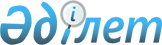 О внесении изменений в решение Жуалынского районного маслихата от 29 декабря 2020 года № 78-2 "О бюджете сельских округов и села Бауыржан Момышулы Жуалынского района Жамбылской области на 2021-2023 годы"Решение Жуалынского районного маслихата Жамбылской области от 15 июля 2021 года № 11-2
      Жуалынский районный маслихат Жамбылской области РЕШИЛ: 
      1. Внести в решение Жуалынского районного маслихата Жамбылской области от 29 декабря 2020 года № 78-2 "О бюджетах сельских округов и села Бауыржан Момышулы Жуалынского района Жамбылской области на 2021-2023 годы" (зарегистрировано в реестре государственной регистрации нормативных правовых актов за № 4887) следующие изменения:
      пункт 1 изложить в новой редакции:
      "1. Утвердить бюджет сельских округов и села Бауыржан Момышулы Жуалынского района Жамбылской области на 2021-2023 годы" согласно приложениям 1, 2, 3, 4, 5, 6, 7, 8, 9, 10, 11, 12, 13 и 14 соответственно, в том числе на 2021 год в следующих объемах: 
      1.1 село Бауыржан Момышулы 
      1) доходы – 166 166 тысяч тенге, в том числе по:
      налоговые поступления – 62 826 тысяч тенге;
      неналоговые поступления – 151 тысяч тенге;
      поступления трансфертов – 103 189 тысяч тенге;
      2) затраты – 176 662 тысяч тенге;
      3) используемые остатки бюджетных средств – 10 496 тысяч тенге.
      1.2 Актюбинский сельский округ
      1) доходы – 39 033 тысяч тенге, в том числе по:
      налоговые поступления – 4 029 тысяч тенге;
      неналоговые поступления – 52 тысяч тенге;
      поступления трансфертов – 34 952 тысяч тенге;
      2) затраты – 39 674 тысяч тенге;
      3) используемые остатки бюджетных средств – 641 тысяч тенге.
      1.3 Аксайский сельский округ 
      1) доходы – 83 563 тысяч тенге, в том числе по:
      налоговые поступления – 6 610 тысяч тенге;
      неналоговые поступления – 28 тысяч тенге;
      поступления трансфертов – 76 925 тысяч тенге;
      2) затраты – 84 592 тысяч тенге;
      3) используемые остатки бюджетных средств – 1 029 тысяч тенге.
      1.4 Боралдайский сельский округ 
      1) доходы – 30 792 тысяч тенге, в том числе по:
      налоговые поступления – 4 777 тысяч тенге;
      неналоговые поступления – 58 тысяч тенге;
      поступления трансфертов – 25 957 тысяч тенге;
      2) затраты – 31 057 тысяч тенге;
      3) используемые остатки бюджетных средств – 265 тысяч тенге.
      1.5 Биликульский сельский округ 
      1) доходы – 30 187 тысяч тенге, в том числе по:
      налоговые поступления – 3 568 тысяч тенге;
      неналоговые поступления – 28 тысяч тенге;
      поступления трансфертов – 26 591 тысяч тенге;
      2) затраты – 30 667 тысяч тенге;
      3) используемые остатки бюджетных средств – 480 тысяч тенге.
      1.6 Жетитюбинский сельский округ
      1) доходы – 37 841 тысяч тенге, в том числе по:
      налоговые поступления – 4 633 тысяч тенге;
      неналоговые поступлениям – 28 тысяч тенге;
      поступления трансфертов – 33 180 тысяч тенге;
      2) затраты – 39 424 тысяч тенге;
      3) используемые остатки бюджетных средств – 1 583 тысяч тенге.
      1.7 Кокбастауский сельский округ
      1) доходы – 45 639 тысяч тенге, в том числе по:
      налоговые поступления – 5 681 тысяч тенге;
      неналоговые поступления – 52 тысяч тенге;
      поступления трансфертов – 39 906 тысяч тенге;
      2) затраты – 46 253 тысяч тенге;
      3) используемые остатки бюджетных средств – 614 тысяч тенге.
      1.8 Куренбельский сельский округ
      1) доходы – 24 113 тысяч тенге, в том числе по:
      налоговые поступления – 5 205 тысяч тенге;
      неналоговые поступления – 52 тысяч тенге;
      поступления трансфертов – 18 856 тысяч тенге;
      2) затраты – 24 272 тысяч тенге;
      3) используемые остатки бюджетных средств – 159 тысяч тенге.
      1.9 Карасазский сельский округ
      1) доходы – 32 202 тысяч тенге, в том числе по:
      налоговые поступления – 8 574 тысяч тенге;
      неналоговые поступления – 70 тысяч тенге;
      поступления трансфертов – 23 558 тысяч тенге;
      2) затраты – 33 864 тысяч тенге;
      3) используемые остатки бюджетных средств – 1 662 тысяч тенге.
      1.10 Кошкаратинский сельский округ 
      1) доходы – 26 978 тысяч тенге, в том числе по:
      налоговые поступления – 3 248 тысяч тенге;
      неналоговые поступления – 28 тысяч тенге;
      поступления трансфертов – 23 702 тысяч тенге;
      2) затраты – 27 119 тысяч тенге;
      3) используемые остатки бюджетных средств – 141 тысяч тенге.
      1.11 Кызыларыкский сельский округ
      1) доходы – 26 772 тысяч тенге, в том числе по:
      налоговые поступления – 4 894 тысяч тенге;
      неналоговые поступления – 28 тысяч тенге;
      поступления трансфертов – 21 850 тысяч тенге;
      2) затраты – 27 238 тысяч тенге;
      3) используемые остатки бюджетных средств – 466 тысяч тенге.
      1.12 Мынбулакский сельский округ
      1) доходы – 122 400 тысяч тенге, в том числе по:
      налоговые поступления – 8 320 тысяч тенге;
      неналоговые поступления – 28 тысяч тенге;
      поступления трансфертов – 114 052 тысяч тенге;
      2) затраты – 124 949 тысяч тенге;
      3) используемые остатки бюджетных средств – 2 549 тысяч тенге.
      1.13 Нурлыкентский сельский округ
      1) доходы – 30 164 тысяч тенге, в том числе по:
      налоговые поступления – 8 686 тысяч тенге;
      неналоговые поступления – 54 тысяч тенге;
      поступления трансфертов – 21 424 тысяч тенге;
      2) затраты – 30 670 тысяч тенге;
      3) используемые остатки бюджетных средств – 506 тысяч тенге.
      1.14 Шакпакский сельский округ
      1) доходы – 112 413 тысяч тенге, в том числе по:
      налоговые поступления – 6 244 тысяч тенге;
      неналоговые поступления – 30 тысяч тенге;
      поступления трансфертов – 106 139 тысяч тенге;
      2) затраты – 113 109 тысяч тенге;
      3) используемые остатки бюджетных средств – 696 тысяч тенге.
      Приложения 1, 2, 3, 4, 5, 6, 7, 8, 9, 10, 11, 12, 13 и 14 к указанному решению изложить в новой редакции согласно приложениям к настоящему решению.
      2. Настоящее решение вводится в действие с 1 января 2021 года. Бюджет села Бауыржан Момышулы на 2021 год Бюджет Актюбинского сельского округа на 2021 год Бюджет Аксайского сельского округа на 2021 год Бюджет Боралдайского сельского округа на 2021 год Бюджет Биликульского сельского округа на 2021 год Бюджет Жетитюбинский сельского округа на 2021 год Бюджет Кокбастауского сельского округа на 2021 год Бюджет Куренбельского сельского округа на 2021 год Бюджет Карасазского сельского округа на 2021 год Бюджет Кошкаратинского сельского округа на 2021 год Бюджет Кызыларыкского сельского округа на 2021 год Бюджет Мынбулакского сельского округа на 2021 год Бюджет Нурлыкентского сельского округа на 2021 год Бюджет Шакпакского сельского округа на 2021 год
					© 2012. РГП на ПХВ «Институт законодательства и правовой информации Республики Казахстан» Министерства юстиции Республики Казахстан
				
      Секретарь районного 

      маслихата 

Е.Тлеубеков
Приложение 1 к решению 
Жуалынского районного 
маслихата № 11-2 от 15 июля
2021 годаПриложение 1 к решению 
Жуалынского районного 
маслихата № 78-2 от 29 декабря 
2020 года
Категория
Категория
Категория
Категория
Сумма

(тысяч тенге)
Класс
Класс
Класс
Сумма

(тысяч тенге)
Подкласс
Подкласс
Сумма

(тысяч тенге)
Наименование
Сумма

(тысяч тенге)
I. ДОХОДЫ
166 166
1
Налоговые поступления
62 826
01
Подоходный налог
2 000
2
Индивидуальный подоходный налог
2 000
04
Hалоги на собственность
60 726
1
Hалоги на имущество
251
3
Земельный налог
947
4
Налог на транспортные средства
59 528
05
Внутренние налоги на товары, работы и услуги
100
4
Сборы за ведение предпринимательской и профессиональной деятельности
100
2
Неналоговые поступления
151
04
Штрафы, пени, санкции, взыскания, налагаемые государственными учреждениями, финансируемыми из государственного бюджета, а также содержащимися и финансируемыми из бюджета (сметы расходов) Национального Банка Республики Казахстан
130
 

1
Штрафы, пени, санкции, взыскания, налагаемые государственными учреждениями, финансируемыми из государственного бюджета, а также содержащимися и финансируемыми из бюджета (сметы расходов) Национального Банка Республики Казахстан, за исключением поступлений от организаций нефтяного сектора и в Фонд компенсации потерпевшим
130
06
Прочие неналоговые поступления
21
1
Прочие неналоговые поступления
21
4
Поступления трансфертов
103 189
02
Трансферты из вышестоящих органов государственного управления
103 189
3
Трансферты из районного (города областного значения) бюджета
103 189
Функциональная группа
Функциональная группа
Функциональная группа
Функциональная группа
Функциональная группа
Сумма

(тысяч тенге)
Функциональная подгруппа
Функциональная подгруппа
Функциональная подгруппа
Функциональная подгруппа
Сумма

(тысяч тенге)
Администратор бюджетных программ
Администратор бюджетных программ
Администратор бюджетных программ
Программа
Программа
Наименование
II. ЗАТРАТЫ
177 662
01
Государственные услуги общего характера
42 318
1
Представительные, исполнительные и другие органы, выполняющие общие функции государственного управления
42 318
124
Аппарат акима города районного значения, села, поселка, сельского округа
42 318
001
Услуги по обеспечению деятельности акима города районного значения, села, поселка, сельского округа
41 638
022
Капитальные расходы государственного органа
680
07
Жилищно-коммунальное хозяйство
114 455
2
Коммунальное хозяйство
1 320
124
Аппарат акима города районного значения, села, поселка, сельского округа
1 320
014
Организация водоснабжения населенных пунктов
1 320
3
Благоустройство населенных пунктов
113 135
124
Аппарат акима города районного значения, села, поселка, сельского округа
113 135
010
Содержание мест захоронений и погребение безродных
29 251
008
Освещение улиц в населенных пунктах
18 186 
009
Обеспечение санитарии населенных пунктов
200
011
Благоустройство и озеленение населенных пунктов
65 498
12
Транспорт и коммуникации
19 889
1
Автомобильный транспорт
19 889
124
Аппарат акима города районного значения, села, поселка, сельского округа
19 889
045
Капитальный и средний ремонт автомобильных дорог в городах районного значения, селах, поселках, сельских округах
19 889
IІІ. Чистое бюджетное кредитование
0
5
Погашение бюджетных кредитов
0
01
Погашение бюджетных кредитов
0
IV. Сальдо по операциям с финансовыми активами
0
Приобретение финансовых активов
0
Поступления от продажи финансовых активов государства
0
V. ДЕФИЦИТ (ПРОФИЦИТ) БЮДЖЕТА
0
VI. ФИНАНСИРОВАНИЕ ДЕФИЦИТА (ИСПОЛЬЗОВАНИЕ ПРОФИЦИТА) БЮДЖЕТА
0
8
Используемые остатки бюджетных средств
10 496
01
Остатки бюджетных средств
10 496
1
Свободные остатки бюджетных средств
10 496Приложение 2 к решению
Жуалынского районного 
маслихата № 11-2 от 15 июля 
2021 годаПриложение 2 к решению 
Жуалынского районного 
маслихата № 78-2 от 29 декабря 
2020 года
Категория
Категория
Категория
Категория
Сумма (тысяч тенге)
Класс
Класс
Класс
Сумма (тысяч тенге)
Подкласс
Подкласс
Сумма (тысяч тенге)
Наименование
Сумма (тысяч тенге)
I. ДОХОДЫ
39 033
1
Налоговые поступления
4 029
04
Hалоги на собственность
4 029
1
Hалоги на имущество
36
3
Земельный налог
198
4
Налог на транспортные средства
3 795
2
Неналоговые поступления
52
01
Доходы от государственной собственности
24
5
Доходы от аренды имущества, находящегося в государственной собственности
24
04
Штрафы, пени, санкции, взыскания, налагаемые государственными учреждениями, финансируемыми из государственного бюджета, а также содержащимися и финансируемыми из бюджета (сметы расходов) Национального Банка Республики Казахстан
26
 

1
Штрафы, пени, санкции, взыскания, налагаемые государственными учреждениями, финансируемыми из государственного бюджета, а также содержащимися и финансируемыми из бюджета (сметы расходов) Национального Банка Республики Казахстан, за исключением поступлений от организаций нефтяного сектора и в Фонд компенсации потерпевшим
26
06
Прочие неналоговые поступления
2
1
Прочие неналоговые поступления
2
4
Поступления трансфертов
34 952
02
Трансферты из вышестоящих органов государственного управления
34 952
3
Трансферты из районного (города областного значения) бюджета
34 952
Функциональная группа
Функциональная группа
Функциональная группа
Функциональная группа
Функциональная группа
Сумма

(тысяч тенге)
Функциональная подгруппа
Функциональная подгруппа
Функциональная подгруппа
Функциональная подгруппа
Сумма

(тысяч тенге)
Администратор бюджетных программ
Администратор бюджетных программ
Администратор бюджетных программ
Программа
Программа
Наименование
II. ЗАТРАТЫ
39 674
01
Государственные услуги общего характера
21 882
1
Представительные, исполнительные и другие органы, выполняющие общие функции государственного управления
21 882
124
Аппарат акима города районного значения, села, поселка, сельского округа
21 882
001
Услуги по обеспечению деятельности акима города районного значения, села, поселка, сельского округа
21 352
022
Капитальные расходы государственного органа
530
07
Жилищно-коммунальное хозяйство
17 792
3
Благоустройство населенных пунктов
17 792
124
Аппарат акима города районного значения, села, поселка, сельского округа
17 792
008
Освещение улиц в населенных пунктах
3 131
009
Обеспечение санитарии населенных пунктов
700
011
Благоустройство и озеленение населенных пунктов
13 961
IІІ. Чистое бюджетное кредитование
0
5
Погашение бюджетных кредитов
0
01
Погашение бюджетных кредитов
0
IV. Сальдо по операциям с финансовыми активами
0
Приобретение финансовых активов
0
Поступления от продажи финансовых активов государства
0
V. ДЕФИЦИТ (ПРОФИЦИТ) БЮДЖЕТА
0
VI. ФИНАНСИРОВАНИЕ ДЕФИЦИТА (ИСПОЛЬЗОВАНИЕ ПРОФИЦИТА) БЮДЖЕТА
0
8
Используемые остатки бюджетных средств
641
01
Остатки бюджетных средств
641
1
Свободные остатки бюджетных средств
641Приложение 3 к решению 
Жуалынского районного 
маслихата № 11-2 от 15 июля 
2021 годаПриложение 3 к решению 
Жуалынского районного 
маслихата № 78-2 от 29 декабря 
2020 года
Категория
Категория
Категория
Категория
Сумма (тысяч тенге)
Класс
Класс
Класс
Сумма (тысяч тенге)
Подкласс
Подкласс
Сумма (тысяч тенге)
Наименование
Сумма (тысяч тенге)
I. ДОХОДЫ
83 563
1
Налоговые поступления
6 610
04
Hалоги на собственность
6 610
1
Hалоги на имущество
52
3
Земельный налог
287
4
Налог на транспортные средства
6 271
2
Неналоговые поступления
28
04
Штрафы, пени, санкции, взыскания, налагаемые государственными учреждениями, финансируемыми из государственного бюджета, а также содержащимися и финансируемыми из бюджета (сметы расходов) Национального Банка Республики Казахстан
26
 

1
Штрафы, пени, санкции, взыскания, налагаемые государственными учреждениями, финансируемыми из государственного бюджета, а также содержащимися и финансируемыми из бюджета (сметы расходов) Национального Банка Республики Казахстан, за исключением поступлений от организаций нефтяного сектора и в Фонд компенсации потерпевшим
26
06
Прочие неналоговые поступления
2
1
Прочие неналоговые поступления
2
4
Поступления трансфертов
76 925
02
Трансферты из вышестоящих органов государственного управления
76 925
3
Трансферты из районного (города областного значения) бюджета
76 925
Функциональная группа
Функциональная группа
Функциональная группа
Функциональная группа
Функциональная группа
Сумма

(тысяч тенге)
Функциональная подгруппа
Функциональная подгруппа
Функциональная подгруппа
Функциональная подгруппа
Сумма

(тысяч тенге)
Администратор бюджетных программ
Администратор бюджетных программ
Администратор бюджетных программ
Программа
Программа
Наименование
II. ЗАТРАТЫ
84 592
01
Государственные услуги общего характера
23 868
1
Представительные, исполнительные и другие органы, выполняющие общие функции государственного управления
23 868
124
Аппарат акима города районного значения, села, поселка, сельского округа
23 868
001
Услуги по обеспечению деятельности акима города районного значения, села, поселка, сельского округа
23 188
022
Капитальные расходы государственного органа
680
07
Жилищно-коммунальное хозяйство
49 300
3
Благоустройство населенных пунктов
49 300
124
Аппарат акима города районного значения, села, поселка, сельского округа
49 300
008
Освещение улиц в населенных пунктах
800
009
Обеспечение санитарии населенных пунктов
1 000
011
Благоустройство и озеленение населенных пунктов
47 500
12
Транспорт и коммуникации
11 424
1
Автомобильный транспорт
11 424
124
Аппарат акима города районного значения, села, поселка, сельского округа
11 424
045
Капитальный и средний ремонт автомобильных дорог в городах районного значения, селах, поселках, сельских округах
11 424
IІІ. Чистое бюджетное кредитование
0
5
Погашение бюджетных кредитов
0
01
Погашение бюджетных кредитов
0
IV. Сальдо по операциям с финансовыми активами
0
Приобретение финансовых активов
0
Поступления от продажи финансовых активов государства
0
V. ДЕФИЦИТ (ПРОФИЦИТ) БЮДЖЕТА
0
VI. ФИНАНСИРОВАНИЕ ДЕФИЦИТА (ИСПОЛЬЗОВАНИЕ ПРОФИЦИТА) БЮДЖЕТА
0
8
Используемые остатки бюджетных средств
1 029
01
Остатки бюджетных средств
1 029
1
Свободные остатки бюджетных средств
1 029Приложение 4 к решению 
Жуалынского районного 
маслихата № 11-2 от 15 июля 
2021 годаПриложение 4 к решению 
Жуалынского районного 
маслихата № 78-2 от 29 декабря 
2020 года
Категория
Категория
Категория
Категория
Сумма (тысяч тенге)
Класс
Класс
Класс
Сумма (тысяч тенге)
Подкласс
Подкласс
Сумма (тысяч тенге)
Наименование
Сумма (тысяч тенге)
I. ДОХОДЫ
30 792
1
Налоговые поступления
4 777
04
Hалоги на собственность
4 777
1
Hалоги на имущество
27
3
Земельный налог
250
4
Налог на транспортные средства
4 500
2
Неналоговые поступления
58
01
Доходы от государственной собственности
30
5
Доходы от аренды имущества, находящегося в государственной собственности
30
04
Штрафы, пени, санкции, взыскания, налагаемые государственными учреждениями, финансируемыми из государственного бюджета, а также содержащимися и финансируемыми из бюджета (сметы расходов) Национального Банка Республики Казахстан
26
 

1
Штрафы, пени, санкции, взыскания, налагаемые государственными учреждениями, финансируемыми из государственного бюджета, а также содержащимися и финансируемыми из бюджета (сметы расходов) Национального Банка Республики Казахстан, за исключением поступлений от организаций нефтяного сектора и в Фонд компенсации потерпевшим
26
06
Прочие неналоговые поступления
2
1
Прочие неналоговые поступления
2
4
Поступления трансфертов
25 957
02
Трансферты из вышестоящих органов государственного управления
25 957
3
Трансферты из районного (города областного значения) бюджета
25 957
Функциональная группа
Функциональная группа
Функциональная группа
Функциональная группа
Функциональная группа
Сумма

(тысяч тенге)
Функциональная подгруппа
Функциональная подгруппа
Функциональная подгруппа
Функциональная подгруппа
Сумма

(тысяч тенге)
Администратор бюджетных программ
Администратор бюджетных программ
Администратор бюджетных программ
Программа
Программа
Наименование
II. ЗАТРАТЫ
31 057
01
Государственные услуги общего характера
22 492
1
Представительные, исполнительные и другие органы, выполняющие общие функции государственного управления
22 492
124
Аппарат акима города районного значения, села, поселка, сельского округа
22 492
001
Услуги по обеспечению деятельности акима города районного значения, села, поселка, сельского округа
21 962
022
Капитальные расходы государственного органа
530
07
Жилищно-коммунальное хозяйство
8 565
3
Благоустройство населенных пунктов
8 565
124
Аппарат акима города районного значения, села, поселка, сельского округа
8 565
008
Освещение улиц в населенных пунктах
765
009
Обеспечение санитарии населенных пунктов
4 700
011
Благоустройство и озеленение населенных пунктов
3 100
IІІ. Чистое бюджетное кредитование
0
5
Погашение бюджетных кредитов
0
01
Погашение бюджетных кредитов
0
IV. Сальдо по операциям с финансовыми активами
0
Приобретение финансовых активов
0
Поступления от продажи финансовых активов государства
0
V. ДЕФИЦИТ (ПРОФИЦИТ) БЮДЖЕТА
0
VI. ФИНАНСИРОВАНИЕ ДЕФИЦИТА (ИСПОЛЬЗОВАНИЕ ПРОФИЦИТА) БЮДЖЕТА
0
8
Используемые остатки бюджетных средств
265
01
Остатки бюджетных средств
265
1
Свободные остатки бюджетных средств
265Приложение 5 к решению 
Жуалынского районного 
маслихата № 11-2 от 15 июля 
2021 годаПриложение 5 к решению 
Жуалынского районного 
маслихата № 78-2 от 29 декабря 
2020 года
Категория
Категория
Категория
Категория
Сумма (тысяч тенге)
Класс
Класс
Класс
Сумма (тысяч тенге)
Подкласс
Подкласс
Сумма (тысяч тенге)
Наименование
Сумма (тысяч тенге)
I. ДОХОДЫ
30 187
1
Налоговые поступления
3 568
04
Hалоги на собственность
3 568
1
Hалоги на имущество
53
3
Земельный налог
230
4
Налог на транспортные средства
3 285
2
Неналоговые поступления
28
04
Штрафы, пени, санкции, взыскания, налагаемые государственными учреждениями, финансируемыми из государственного бюджета, а также содержащимися и финансируемыми из бюджета (сметы расходов) Национального Банка Республики Казахстан
26 
 

1
Штрафы, пени, санкции, взыскания, налагаемые государственными учреждениями, финансируемыми из государственного бюджета, а также содержащимися и финансируемыми из бюджета (сметы расходов) Национального Банка Республики Казахстан, за исключением поступлений от организаций нефтяного сектора и в Фонд компенсации потерпевшим
26
06
Прочие неналоговые поступления
2 
1
Прочие неналоговые поступления
2
4
Поступления трансфертов
26 591
02
Трансферты из вышестоящих органов государственного управления
26 591
3
Трансферты из районного (города областного значения) бюджета
26 591
Функциональная группа
Функциональная группа
Функциональная группа
Функциональная группа
Функциональная группа
Сумма

(тысяч тенге)
Функциональная подгруппа
Функциональная подгруппа
Функциональная подгруппа
Функциональная подгруппа
Сумма

(тысяч тенге)
Администратор бюджетных программ
Администратор бюджетных программ
Администратор бюджетных программ
Программа
Программа
Наименование
II. ЗАТРАТЫ
30 667
01
Государственные услуги общего характера
22 447
1
Представительные, исполнительные и другие органы, выполняющие общие функции государственного управления
22 447
124
Аппарат акима города районного значения, села, поселка, сельского округа
22 447
001
Услуги по обеспечению деятельности акима города районного значения, села, поселка, сельского округа
21 917
022
Капитальные расходы государственного органа
530
07
Жилищно-коммунальное хозяйство
8 220
3
Благоустройство населенных пунктов
 8 220
124
Аппарат акима города районного значения, села, поселка, сельского округа
8 220
008
Освещение улиц в населенных пунктах
500
009
Обеспечение санитарии населенных пунктов
2 700
011
Благоустройство и озеленение населенных пунктов
5 020
IІІ. Чистое бюджетное кредитование
0
5
Погашение бюджетных кредитов
0
01
Погашение бюджетных кредитов
0
IV. Сальдо по операциям с финансовыми активами
0
Приобретение финансовых активов
0
Поступления от продажи финансовых активов государства
0
V. ДЕФИЦИТ (ПРОФИЦИТ) БЮДЖЕТА
0
VI. ФИНАНСИРОВАНИЕ ДЕФИЦИТА (ИСПОЛЬЗОВАНИЕ ПРОФИЦИТА) БЮДЖЕТА
0
8
Используемые остатки бюджетных средств
480
01
Остатки бюджетных средств
480
1
Свободные остатки бюджетных средств
480Приложение 6 к решению 
Жуалынского районного 
маслихата № 11-2 от 15 июля 
2021 годаПриложение 6 к решению
Жуалынского районного 
маслихата № 78-2 от 29 декабря 
2020 года
Категория
Категория
Категория
Категория
Сумма (тысяч тенге)
Класс
Класс
Класс
Сумма (тысяч тенге)
Подкласс
Подкласс
Сумма (тысяч тенге)
Наименование
Сумма (тысяч тенге)
I. ДОХОДЫ
37 841
1
Налоговые поступления
4 633
04
Hалоги на собственность
4 633
1
Hалоги на имущество
42
3
Земельный налог
391
4
Налог на транспортные средства
4 200
2
Неналоговые поступления
28
04
Штрафы, пени, санкции, взыскания, налагаемые государственными учреждениями, финансируемыми из государственного бюджета, а также содержащимися и финансируемыми из бюджета (сметы расходов) Национального Банка Республики Казахстан
26
 

1
Штрафы, пени, санкции, взыскания, налагаемые государственными учреждениями, финансируемыми из государственного бюджета, а также содержащимися и финансируемыми из бюджета (сметы расходов) Национального Банка Республики Казахстан, за исключением поступлений от организаций нефтяного сектора и в Фонд компенсации потерпевшим
26
06
Прочие неналоговые поступления
2
1
Прочие неналоговые поступления
2
4
Поступления трансфертов
33 180
02
Трансферты из вышестоящих органов государственного управления
33 180
3
Трансферты из районного (города областного значения) бюджета
33 180
Функциональная группа
Функциональная группа
Функциональная группа
Функциональная группа
Функциональная группа
Сумма

(тысяч тенге)
Функциональная подгруппа
Функциональная подгруппа
Функциональная подгруппа
Функциональная подгруппа
Сумма

(тысяч тенге)
Администратор бюджетных программ
Администратор бюджетных программ
Администратор бюджетных программ
Программа
Программа
Наименование
II. ЗАТРАТЫ
39 424
01
Государственные услуги общего характера
27 652
1
Представительные, исполнительные и другие органы, выполняющие общие функции государственного управления
27 652
124
Аппарат акима города районного значения, села, поселка, сельского округа
27 652
001
Услуги по обеспечению деятельности акима города районного значения, села, поселка, сельского округа
21 022
022
Капитальные расходы государственного органа
6 630
07
Жилищно-коммунальное хозяйство
7 883
2
Коммунальное хозяйство
1 300
124
Аппарат акима города районного значения, села, поселка, сельского округа
 1 300
014
Организация водоснабжения населенных пунктов
1 300
3
Благоустройство населенных пунктов
6 583
124
Аппарат акима города районного значения, села, поселка, сельского округа
6 583
008
Освещение улиц в населенных пунктах
2 300
009
Обеспечение санитарии населенных пунктов
1 383
011
Благоустройство и озеленение населенных пунктов
2 900
12
Транспорт и коммуникации
3 889
1
Автомобильный транспорт
3 889
124
Аппарат акима города районного значения, села, поселка, сельского округа
3 889
013
Обеспечение функционирования автомобильных дорог в городах районного значения, поселках, селах, сельских округах
3 889
IІІ. Чистое бюджетное кредитование
0
5
Погашение бюджетных кредитов
0
01
Погашение бюджетных кредитов
0
IV. Сальдо по операциям с финансовыми активами
0
Приобретение финансовых активов
0
Поступления от продажи финансовых активов государства
0
V. ДЕФИЦИТ (ПРОФИЦИТ) БЮДЖЕТА
0
VI. ФИНАНСИРОВАНИЕ ДЕФИЦИТА (ИСПОЛЬЗОВАНИЕ ПРОФИЦИТА) БЮДЖЕТА
0
8
Используемые остатки бюджетных средств
1 583
01
Остатки бюджетных средств
1 583
1
Свободные остатки бюджетных средств
1 583Приложение 7 к решению 
Жуалынского районного 
маслихата № 11-2 от 15 июля 
2021 годаПриложение 7 к решению 
Жуалынского районного 
маслихата № 78-2 от 29 декабря 
2020 года
Категория
Категория
Категория
Категория
Сумма (тысяч тенге)
Класс
Класс
Класс
Сумма (тысяч тенге)
Подкласс
Подкласс
Наименование
I. ДОХОДЫ
45 639
1
Налоговые поступления
5 681
04
Hалоги на собственность
5 681
1
Hалоги на имущество
32
3
Земельный налог
240
4
Налог на транспортные средства
5 409
2
Неналоговые поступления
52
01
Доходы от государственной собственности
24
5
Доходы от аренды имущества, находящегося в государственной собственности
24
04
Штрафы, пени, санкции, взыскания, налагаемые государственными учреждениями, финансируемыми из государственного бюджета, а также содержащимися и финансируемыми из бюджета (сметы расходов) Национального Банка Республики Казахстан
26
 

1
Штрафы, пени, санкции, взыскания, налагаемые государственными учреждениями, финансируемыми из государственного бюджета, а также содержащимися и финансируемыми из бюджета (сметы расходов) Национального Банка Республики Казахстан, за исключением поступлений от организаций нефтяного сектора и в Фонд компенсации потерпевшим
26
06
Прочие неналоговые поступления
2
1
Прочие неналоговые поступления
2
4
Поступления трансфертов
39 906
02
Трансферты из вышестоящих органов государственного управления
39 906
3
Трансферты из районного (города областного значения) бюджета
39 906
Функциональная группа
Функциональная группа
Функциональная группа
Функциональная группа
Функциональная группа
Сумма

(тысяч тенге)
Функциональная подгруппа
Функциональная подгруппа
Функциональная подгруппа
Функциональная подгруппа
Сумма

(тысяч тенге)
Администратор бюджетных программ
Администратор бюджетных программ
Администратор бюджетных программ
Программа
Программа
Наименование
II. ЗАТРАТЫ
46 253
01
Государственные услуги общего характера
25 916
1
Представительные, исполнительные и другие органы, выполняющие общие функции государственного управления
25 916
124
Аппарат акима города районного значения, села, поселка, сельского округа
25 916
001
Услуги по обеспечению деятельности акима города районного значения, села, поселка, сельского округа
25 386
022
Капитальные расходы государственного органа
530
07
Жилищно-коммунальное хозяйство
12 046
3
Благоустройство населенных пунктов
12 046
124
Аппарат акима города районного значения, села, поселка, сельского округа
12 046
008
Освещение улиц в населенных пунктах
4 354
009
Обеспечение санитарии населенных пунктов
700
011
Благоустройство и озеленение населенных пунктов
6 992
12
Транспорт и коммуникации
8 291
1
Автомобильный транспорт
8 291
124
Аппарат акима города районного значения, села, поселка, сельского округа
8 291
045
Капитальный и средний ремонт автомобильных дорог в городах районного значения, селах, поселках, сельских округах
8 291
IІІ. Чистое бюджетное кредитование
0
5
Погашение бюджетных кредитов
0
01
Погашение бюджетных кредитов
0
IV. Сальдо по операциям с финансовыми активами
0
Приобретение финансовых активов
0
Поступления от продажи финансовых активов государства
0
V. ДЕФИЦИТ (ПРОФИЦИТ) БЮДЖЕТА
0
VI. ФИНАНСИРОВАНИЕ ДЕФИЦИТА (ИСПОЛЬЗОВАНИЕ ПРОФИЦИТА) БЮДЖЕТА
0
8
Используемые остатки бюджетных средств
614
01
Остатки бюджетных средств
614
1
Свободные остатки бюджетных средств
614Приложение 8 к решению 
Жуалынского районного 
маслихата № 11-2 от 15 июля 
2021 годаПриложение 8 к решению 
Жуалынского районного 
маслихата № 78-2 от 29 декабря 
2020 года
Категория
Категория
Категория
Категория
Сумма (тысяч тенге)
Класс
Класс
Класс
Сумма (тысяч тенге)
Подкласс
Подкласс
Сумма (тысяч тенге)
Наименование
Сумма (тысяч тенге)
I. ДОХОДЫ
24 113
1
Налоговые поступления
5 205
04
Hалоги на собственность
5 205
1
Hалоги на имущество
17
3
Земельный налог
230
4
Налог на транспортные средства
4 958
2
Неналоговые поступления
52
01
Доходы от государственной собственности
24
5
Доходы от аренды имущества, находящегося в государственной собственности
24
04
Штрафы, пени, санкции, взыскания, налагаемые государственными учреждениями, финансируемыми из государственного бюджета, а также содержащимися и финансируемыми из бюджета (сметы расходов) Национального Банка Республики Казахстан
26
 

1
Штрафы, пени, санкции, взыскания, налагаемые государственными учреждениями, финансируемыми из государственного бюджета, а также содержащимися и финансируемыми из бюджета (сметы расходов) Национального Банка Республики Казахстан, за исключением поступлений от организаций нефтяного сектора и в Фонд компенсации потерпевшим
26
06
Прочие неналоговые поступления
2
1
Прочие неналоговые поступления
2
4
Поступления трансфертов
18 856
02
Трансферты из вышестоящих органов государственного управления
18 856
3
Трансферты из районного (города областного значения) бюджета
18 856
Функциональная группа
Функциональная группа
Функциональная группа
Функциональная группа
Функциональная группа
Сумма

(тысяч тенге)
Функциональная подгруппа
Функциональная подгруппа
Функциональная подгруппа
Функциональная подгруппа
Сумма

(тысяч тенге)
Администратор бюджетных программ
Администратор бюджетных программ
Администратор бюджетных программ
Программа
Программа
Наименование
II. ЗАТРАТЫ
24 272
01
Государственные услуги общего характера
19 207
1
Представительные, исполнительные и другие органы, выполняющие общие функции государственного управления
 19 207
124
Аппарат акима города районного значения, села, поселка, сельского округа
19 207
001
Услуги по обеспечению деятельности акима города районного значения, села, поселка, сельского округа
18 677
022
Капитальные расходы государственного органа
530
07
Жилищно-коммунальное хозяйство
5 065
3
Благоустройство населенных пунктов
5 065
124
Аппарат акима города районного значения, села, поселка, сельского округа
5 065
008
Освещение улиц в населенных пунктах
2 071
009
Обеспечение санитарии населенных пунктов
900
011
Благоустройство и озеленение населенных пунктов
2 094
IІІ. Чистое бюджетное кредитование
0
5
Погашение бюджетных кредитов
0
01
Погашение бюджетных кредитов
0
IV. Сальдо по операциям с финансовыми активами
0
Приобретение финансовых активов
0
Поступления от продажи финансовых активов государства
0
V. ДЕФИЦИТ (ПРОФИЦИТ) БЮДЖЕТА
0
VI. ФИНАНСИРОВАНИЕ ДЕФИЦИТА (ИСПОЛЬЗОВАНИЕ ПРОФИЦИТА) БЮДЖЕТА
0
8
Используемые остатки бюджетных средств
159
01
Остатки бюджетных средств
159
1
Свободные остатки бюджетных средств
159Приложение 9 к решению 
Жуалынского районного 
маслихата № 11-2 от 15 июля 
2021 годаПриложение 9 к решению 
Жуалынского районного 
маслихата № 78-2 от 29 декабря 
2020 года
Категория
Категория
Категория
Категория
Сумма (тысяч тенге)
Класс
Класс
Класс
Сумма (тысяч тенге)
Подкласс
Подкласс
Сумма (тысяч тенге)
Наименование
Сумма (тысяч тенге)
I. ДОХОДЫ
32 202
1
Налоговые поступления
8 574
04
Hалоги на собственность
8 574
1
Hалоги на имущество
34
3
Земельный налог
300
4
Налог на транспортные средства
8 240
2
Неналоговые поступления
70
01
Доходы от государственной собственности
36
5
Доходы от аренды имущества, находящегося в государственной собственности
36
04
Штрафы, пени, санкции, взыскания, налагаемые государственными учреждениями, финансируемыми из государственного бюджета, а также содержащимися и финансируемыми из бюджета (сметы расходов) Национального Банка Республики Казахстан
26
 

1
Штрафы, пени, санкции, взыскания, налагаемые государственными учреждениями, финансируемыми из государственного бюджета, а также содержащимися и финансируемыми из бюджета (сметы расходов) Национального Банка Республики Казахстан, за исключением поступлений от организаций нефтяного сектора и в Фонд компенсации потерпевшим
26
06
Прочие неналоговые поступления
8
1
Прочие неналоговые поступления
8
4
Поступления трансфертов
23 558
02
Трансферты из вышестоящих органов государственного управления
23 558
3
Трансферты из районного (города областного значения) бюджета
23 558
Функциональная группа
Функциональная группа
Функциональная группа
Функциональная группа
Функциональная группа
Сумма

(тысяч тенге)
Функциональная подгруппа
Функциональная подгруппа
Функциональная подгруппа
Функциональная подгруппа
Сумма

(тысяч тенге)
Администратор бюджетных программ
Администратор бюджетных программ
Администратор бюджетных программ
Программа
Программа
Наименование
ІІ. ЗАТРАТЫ
33 864
01
Государственные услуги общего характера
28 104
1
Представительные, исполнительные и другие органы, выполняющие общие функции государственного управления
27 804
124
Аппарат акима города районного значения, села, поселка, сельского округа
27 804
001
Услуги по обеспечению деятельности акима города районного значения, села, поселка, сельского округа
27 144
022
Капитальные расходы государственного органа
960
07
Жилищно-коммунальное хозяйство
5 760
3
Благоустройство населенных пунктов
5 760
124
Аппарат акима города районного значения, села, поселка, сельского округа
5 760
008
Освещение улиц в населенных пунктах
1 187
009
Обеспечение санитарии населенных пунктов
1 000
011
Благоустройство и озеленение населенных пунктов
3 573
IІІ. Чистое бюджетное кредитование
0
5
Погашение бюджетных кредитов
0
01
Погашение бюджетных кредитов
0
IV. Сальдо по операциям с финансовыми активами
0
Приобретение финансовых активов
0
Поступления от продажи финансовых активов государства
0
V. ДЕФИЦИТ (ПРОФИЦИТ) БЮДЖЕТА
0
VI. ФИНАНСИРОВАНИЕ ДЕФИЦИТА (ИСПОЛЬЗОВАНИЕ ПРОФИЦИТА) БЮДЖЕТА
0
8
Используемые остатки бюджетных средств
1 662
01
Остатки бюджетных средств
1 662
1
Свободные остатки бюджетных средств
1 662Приложение 10 к решению 
Жуалынского районного 
маслихата № 11-2 от 15 июля 
2021 годаПриложение 10 к решению
Жуалынского районного 
маслихата № 78-2 от 29 декабря 
2020 года
Категория
Категория
Категория
Категория
Сумма (тысяч тенге)
Класс
Класс
Класс
Сумма (тысяч тенге)
Подкласс
Подкласс
Сумма (тысяч тенге)
Наименование
Сумма (тысяч тенге)
I. ДОХОДЫ
26 978
1
Налоговые поступления
3 248
04
Hалоги на собственность
3 248
1
Hалоги на имущество
53
3
Земельный налог
250
4
Налог на транспортные средства
2 945
2
Неналоговые поступления
28
04
Штрафы, пени, санкции, взыскания, налагаемые государственными учреждениями, финансируемыми из государственного бюджета, а также содержащимися и финансируемыми из бюджета (сметы расходов) Национального Банка Республики Казахстан
26
 

1
Штрафы, пени, санкции, взыскания, налагаемые государственными учреждениями, финансируемыми из государственного бюджета, а также содержащимися и финансируемыми из бюджета (сметы расходов) Национального Банка Республики Казахстан, за исключением поступлений от организаций нефтяного сектора и в Фонд компенсации потерпевшим
26
06
Прочие неналоговые поступления
2
1
Прочие неналоговые поступления
2
4
Поступления трансфертов
23 702
02
Трансферты из вышестоящих органов государственного управления
23 702
3
Трансферты из районного (города областного значения) бюджета
23 702
Функциональная группа
Функциональная группа
Функциональная группа
Функциональная группа
Функциональная группа
Сумма

(тысяч тенге)
Функциональная подгруппа
Функциональная подгруппа
Функциональная подгруппа
Функциональная подгруппа
Сумма

(тысяч тенге)
Администратор бюджетных программ
Администратор бюджетных программ
Администратор бюджетных программ
Программа
Программа
Наименование
II. ЗАТРАТЫ
27 119
01
Государственные услуги общего характера
20 083
1
Представительные, исполнительные и другие органы, выполняющие общие функции государственного управления
20 083
124
Аппарат акима города районного значения, села, поселка, сельского округа
20 083
001
Услуги по обеспечению деятельности акима города районного значения, села, поселка, сельского округа
19 553
022
Капитальные расходы государственного органа
 530
07
Жилищно-коммунальное хозяйство
6 480
2
Коммунальное хозяйство
3 375
124
Аппарат акима города районного значения, села, поселка, сельского округа
3 375
014
Организация водоснабжения населенных пунктов
3 375
3
Благоустройство населенных пунктов
3 661
124
Аппарат акима города районного значения, села, поселка, сельского округа
3 661
008
Освещение улиц в населенных пунктах
1 306
009
Обеспечение санитарии населенных пунктов
700
011
Благоустройство и озеленение населенных пунктов
1 655
IІІ. Чистое бюджетное кредитование
0
5
Погашение бюджетных кредитов
0
01
Погашение бюджетных кредитов
0
IV. Сальдо по операциям с финансовыми активами
0
Приобретение финансовых активов
0
Поступления от продажи финансовых активов государства
0
V. ДЕФИЦИТ (ПРОФИЦИТ) БЮДЖЕТА
0
VI. ФИНАНСИРОВАНИЕ ДЕФИЦИТА (ИСПОЛЬЗОВАНИЕ ПРОФИЦИТА) БЮДЖЕТА
0
8
Используемые остатки бюджетных средств
141
01
Остатки бюджетных средств
141
1
Свободные остатки бюджетных средств
141Приложение 11 к решению 
Жуалынского районного 
маслихата № 11-2 от 15 июля 
2021 годаПриложение 11 к решению 
Жуалынского районного 
маслихата № 78-2 от 29 декабря 
2020 года
Категория
Категория
Категория
Категория
Сумма (тысяч тенге)
Класс
Класс
Класс
Сумма (тысяч тенге)
Подкласс
Подкласс
Сумма (тысяч тенге)
Наименование
Сумма (тысяч тенге)
I. ДОХОДЫ
26 772
1
Налоговые поступления
4 894
04
Hалоги на собственность
4 894
1
Hалоги на имущество
28 
3
Земельный налог
258 
4
Налог на транспортные средства
4 608
2
Неналоговые поступления
28
04
Штрафы, пени, санкции, взыскания, налагаемые государственными учреждениями, финансируемыми из государственного бюджета, а также содержащимися и финансируемыми из бюджета (сметы расходов) Национального Банка Республики Казахстан
26
 

1
Штрафы, пени, санкции, взыскания, налагаемые государственными учреждениями, финансируемыми из государственного бюджета, а также содержащимися и финансируемыми из бюджета (сметы расходов) Национального Банка Республики Казахстан, за исключением поступлений от организаций нефтяного сектора и в Фонд компенсации потерпевшим
26
06
Прочие неналоговые поступления
2
1
Прочие неналоговые поступления
2
4
Поступления трансфертов
21 850
02
Трансферты из вышестоящих органов государственного управления
21 850
3
Трансферты из районного (города областного значения) бюджета
21 850
Функциональная группа
Функциональная группа
Функциональная группа
Функциональная группа
Функциональная группа
Сумма

(тысяч тенге)
Функциональная подгруппа
Функциональная подгруппа
Функциональная подгруппа
Функциональная подгруппа
Сумма

(тысяч тенге)
Администратор бюджетных программ
Администратор бюджетных программ
Администратор бюджетных программ
Программа
Программа
Наименование
II. ЗАТРАТЫ
27 238
01
Государственные услуги общего характера
22 331
1
Представительные, исполнительные и другие органы, выполняющие общие функции государственного управления
22 331
124
Аппарат акима города районного значения, села, поселка, сельского округа
22 331
001
Услуги по обеспечению деятельности акима города районного значения, села, поселка, сельского округа
21 801
022
Капитальные расходы государственного органа
530
07
Жилищно-коммунальное хозяйство
4 907
3
Благоустройство населенных пунктов
4 907
124
Аппарат акима города районного значения, села, поселка, сельского округа
4 907
008
Освещение улиц в населенных пунктах
966
009
Обеспечение санитарии населенных пунктов
700
011
Благоустройство и озеленение населенных пунктов
3 241
IІІ. Чистое бюджетное кредитование
0
5
Погашение бюджетных кредитов
0
01
Погашение бюджетных кредитов
0
IV. Сальдо по операциям с финансовыми активами
0
Приобретение финансовых активов
0
Поступления от продажи финансовых активов государства
0
V. ДЕФИЦИТ (ПРОФИЦИТ) БЮДЖЕТА
0
VI. ФИНАНСИРОВАНИЕ ДЕФИЦИТА (ИСПОЛЬЗОВАНИЕ ПРОФИЦИТА) БЮДЖЕТА
0
8
Используемые остатки бюджетных средств
466
01
Остатки бюджетных средств
466
1
Свободные остатки бюджетных средств
466Приложение 12 к решению 
Жуалынского районного 
маслихата № 11-2 от 15 июля 
2021 годаПриложение 12 к решению 
Жуалынского районного
 маслихата № 78-2 от 29 декабря 
2020 года
Категория
Категория
Категория
Категория
Сумма (тысяч тенге)
Класс
Класс
Класс
Сумма (тысяч тенге)
Подкласс
Подкласс
Сумма (тысяч тенге)
Наименование
Сумма (тысяч тенге)
I. ДОХОДЫ
122 400
1
Налоговые поступления
8 320
04
Hалоги на собственность
8 320
1
Hалоги на имущество
 54
3
Земельный налог
230
4
Налог на транспортные средства
8 036
2
Неналоговые поступления
28
04
Штрафы, пени, санкции, взыскания, налагаемые государственными учреждениями, финансируемыми из государственного бюджета, а также содержащимися и финансируемыми из бюджета (сметы расходов) Национального Банка Республики Казахстан
26
 

1
Штрафы, пени, санкции, взыскания, налагаемые государственными учреждениями, финансируемыми из государственного бюджета, а также содержащимися и финансируемыми из бюджета (сметы расходов) Национального Банка Республики Казахстан, за исключением поступлений от организаций нефтяного сектора и в Фонд компенсации потерпевшим
26
06
Прочие неналоговые поступления
2
1
Прочие неналоговые поступления
2
4
Поступления трансфертов
114 052
02
Трансферты из вышестоящих органов государственного управления
114 052
3
Трансферты из районного (города областного значения) бюджета
114 052
Функциональная группа
Функциональная группа
Функциональная группа
Функциональная группа
Функциональная группа
Сумма

(тысяч тенге)
Функциональная подгруппа
Функциональная подгруппа
Функциональная подгруппа
Функциональная подгруппа
Сумма

(тысяч тенге)
Администратор бюджетных программ
Администратор бюджетных программ
Администратор бюджетных программ
Программа
Программа
Наименование
II. ЗАТРАТЫ
124 949
01
Государственные услуги общего характера
26 048
1
Представительные, исполнительные и другие органы, выполняющие общие функции государственного управления
26 048
124
Аппарат акима города районного значения, села, поселка, сельского округа
26 048
001
Услуги по обеспечению деятельности акима города районного значения, села, поселка, сельского округа
24 368
022
Капитальные расходы государственного органа
1 680
07
Жилищно-коммунальное хозяйство
9 872
3
Благоустройство населенных пунктов
9 872
124
Аппарат акима города районного значения, села, поселка, сельского округа
9 872
008
Освещение улиц в населенных пунктах
3 996
009
Обеспечение санитарии населенных пунктов
700
011
Благоустройство и озеленение населенных пунктов
5 176
12
Транспорт и коммуникации
89 029
1
Автомобильный транспорт
89 029
124
Аппарат акима города районного значения, села, поселка, сельского округа
89 029
045
Капитальный и средний ремонт автомобильных дорог в городах районного значения, селах, поселках, сельских округах
89 029
IІІ. Чистое бюджетное кредитование
0
5
Погашение бюджетных кредитов
0
01
Погашение бюджетных кредитов
0
IV. Сальдо по операциям с финансовыми активами
0
Приобретение финансовых активов
0
Поступления от продажи финансовых активов государства
0
V. ДЕФИЦИТ (ПРОФИЦИТ) БЮДЖЕТА
0
VI. ФИНАНСИРОВАНИЕ ДЕФИЦИТА (ИСПОЛЬЗОВАНИЕ ПРОФИЦИТА) БЮДЖЕТА
0
8
Используемые остатки бюджетных средств
2 549
01
Остатки бюджетных средств
2 549
1
Свободные остатки бюджетных средств
2 549Приложение 13 к решению
Жуалынского районного 
маслихата № 11-2 от 15 июля 
2021 годаПриложение 13 к решению 
Жуалынского районного 
маслихата № 78-2 от 29 декабря 
2020 года
Категория
Категория
Категория
Категория
Сумма (тысяч тенге)
Класс
Класс
Класс
Сумма (тысяч тенге)
Подкласс
Подкласс
Сумма (тысяч тенге)
Наименование
Сумма (тысяч тенге)
I. ДОХОДЫ
30 164
1
Налоговые поступления
8 686
04
Hалоги на собственность
8 686
1
Hалоги на имущество
49
3
Земельный налог
180
4
Налог на транспортные средства
8 457
2
Неналоговые поступления
54
04
Штрафы, пени, санкции, взыскания, налагаемые государственными учреждениями, финансируемыми из государственного бюджета, а также содержащимися и финансируемыми из бюджета (сметы расходов) Национального Банка Республики Казахстан
52
 

1
Штрафы, пени, санкции, взыскания, налагаемые государственными учреждениями, финансируемыми из государственного бюджета, а также содержащимися и финансируемыми из бюджета (сметы расходов) Национального Банка Республики Казахстан, за исключением поступлений от организаций нефтяного сектора и в Фонд компенсации потерпевшим
52
06
Прочие неналоговые поступления
2
1
Прочие неналоговые поступления
2
4
Поступления трансфертов
21 424
02
Трансферты из вышестоящих органов государственного управления
21 424
3
Трансферты из районного (города областного значения) бюджета
21 424
Функциональная группа
Функциональная группа
Функциональная группа
Функциональная группа
Функциональная группа
Сумма

(тысяч тенге)
Функциональная подгруппа
Функциональная подгруппа
Функциональная подгруппа
Функциональная подгруппа
Сумма

(тысяч тенге)
Администратор бюджетных программ
Администратор бюджетных программ
Администратор бюджетных программ
Программа
Программа
Наименование
II. ЗАТРАТЫ
30 670
01
Государственные услуги общего характера
24 964
1
Представительные, исполнительные и другие органы, выполняющие общие функции государственного управления
24 964
124
Аппарат акима города районного значения, села, поселка, сельского округа
24 964
001
Услуги по обеспечению деятельности акима города районного значения, села, поселка, сельского округа
24 284
022
Капитальные расходы государственного органа
680
07
Жилищно-коммунальное хозяйство
5 706
3
Благоустройство населенных пунктов
5 706
124
Аппарат акима города районного значения, села, поселка, сельского округа
5 706
008
Освещение улиц в населенных пунктах
1 006
009
Обеспечение санитарии населенных пунктов
700
011
Благоустройство и озеленение населенных пунктов
4 000
IІІ. Чистое бюджетное кредитование
0
5
Погашение бюджетных кредитов
0
01
Погашение бюджетных кредитов
0
IV. Сальдо по операциям с финансовыми активами
0
Приобретение финансовых активов
0
Поступления от продажи финансовых активов государства
0
V. ДЕФИЦИТ (ПРОФИЦИТ) БЮДЖЕТА
0
VI. ФИНАНСИРОВАНИЕ ДЕФИЦИТА (ИСПОЛЬЗОВАНИЕ ПРОФИЦИТА) БЮДЖЕТА
0
8
Используемые остатки бюджетных средств
506
01
Остатки бюджетных средств
506
1
Свободные остатки бюджетных средств
506Приложение 14 к решению 
Жуалынского районного 
маслихата № 11-2 от 15 июля 
2021 годаПриложение 14 к решению 
Жуалынского районного 
маслихата № 78-2 от 29 декабря 
2020 года
Категория
Категория
Категория
Категория
Сумма (тысяч тенге)
Класс
Класс
Класс
Сумма (тысяч тенге)
Подкласс
Подкласс
Сумма (тысяч тенге)
Наименование
Сумма (тысяч тенге)
I. ДОХОДЫ
112 413
1
Налоговые поступления
6 244
04
Hалоги на собственность
6 244
1
Hалоги на имущество
63
3
Земельный налог
360
4
Налог на транспортные средства
5 821
2
Неналоговые поступления
30
04
Штрафы, пени, санкции, взыскания, налагаемые государственными учреждениями, финансируемыми из государственного бюджета, а также содержащимися и финансируемыми из бюджета (сметы расходов) Национального Банка Республики Казахстан
26
 

1
Штрафы, пени, санкции, взыскания, налагаемые государственными учреждениями, финансируемыми из государственного бюджета, а также содержащимися и финансируемыми из бюджета (сметы расходов) Национального Банка Республики Казахстан, за исключением поступлений от организаций нефтяного сектора и в Фонд компенсации потерпевшим
26
06
Прочие неналоговые поступления
4
1
Прочие неналоговые поступления
4
4
Поступления трансфертов
106 139
02
Трансферты из вышестоящих органов государственного управления
106 139
3
Трансферты из районного (города областного значения) бюджета
106 139
Функциональная группа
Функциональная группа
Функциональная группа
Функциональная группа
Функциональная группа
Сумма

(тысяч тенге)
Функциональная подгруппа
Функциональная подгруппа
Функциональная подгруппа
Функциональная подгруппа
Сумма

(тысяч тенге)
Администратор бюджетных программ
Администратор бюджетных программ
Администратор бюджетных программ
Программа
Программа
Наименование
II. ЗАТРАТЫ
113 109
01
Государственные услуги общего характера
25 114
1
Представительные, исполнительные и другие органы, выполняющие общие функции государственного управления
25 114
124
Аппарат акима города районного значения, села, поселка, сельского округа
25 114
001
Услуги по обеспечению деятельности акима города районного значения, села, поселка, сельского округа
24 434
022
Капитальные расходы государственного органа
680
07
Жилищно-коммунальное хозяйство
6 096
3
Благоустройство населенных пунктов
6 096
124
Аппарат акима города районного значения, села, поселка, сельского округа
6 096
008
Освещение улиц в населенных пунктах
500
009
Обеспечение санитарии населенных пунктов
700
011
Благоустройство и озеленение населенных пунктов
4 896
IІІ. Чистое бюджетное кредитование
81 899
5
Погашение бюджетных кредитов
81 899
01
Погашение бюджетных кредитов
81 899
IV. Сальдо по операциям с финансовыми активами
81 899
Приобретение финансовых активов
0
Поступления от продажи финансовых активов государства
0
V. ДЕФИЦИТ (ПРОФИЦИТ) БЮДЖЕТА
0
VI. ФИНАНСИРОВАНИЕ ДЕФИЦИТА (ИСПОЛЬЗОВАНИЕ ПРОФИЦИТА) БЮДЖЕТА
0
8
Используемые остатки бюджетных средств
0
01
Остатки бюджетных средств
0
1
Свободные остатки бюджетных средств
0
0
696
696
696